                            Rutherglen Bowling Club Inc.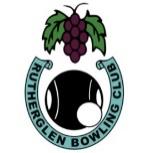 Executive Committee Meeting MinutesApril 13th, 2022Welcome:	President Chris declared the meeting open at 7:00 pm Attendance:	John Crossman, John Fisher, Chris Langdon, Barbara McCleave, Marie Nesbitt, Ross Rankin, Bev Reichman.Minutes:	The Minutes of the previous meeting have been distributed. President Chris asked those present at the previous meeting if the Minutes were a true and accurate record of that meeting.Moved , Seconded : that the Minutes as presented be accepted. Carried.Business arising from the Minutes:Treasurer’s Report:The Treasurer tabled her report which detailed a sound financial position.Moved Barbara McCleave, Seconded : that the financial report be accepted. Carried.Business Arising from the Treasurer’s Report:Correspondence:Inward Correspondence from:9/3 Noel Murrell (O&M Pennant Coordinator): venues for midweek pennant semi finals10/3 Noel Murrell (O&M Pennant Coordinator): updated venues for midweek pennant semi finals11/3 Keith Gregory (Good Sports): issuing advice from The Grant Professionals re grants available for loss or damaged essential sports equipment11/3 CLUBMAP: advising of free webinar on March 14th on the topic of new-age fundraising and fund saving11/3 Noel Murrell (O&M Website Administrator): advising he has updated our phone number on the O&M website.13/3 Noel Murrell (O&M Pennant Coordinator): venues for weekend pennant preliminary finals14/3 Invoice from St John Ambulance16/3 Noel Murrell (O&M Pennant Coordinator): venues for midweek pennant preliminary finals18/3 CLUBMAP: advising of free webinar on March 21st on running a successful grants program18/3 Brydie Campbell (NE Water): advising of our recycled water usage.18/3 Indigo Shire: newsletter19/3 DEWLP: newsletter – Managing Crown Land Reserves.20/3 Noel Murrell (O&M Pennant Coordinator): venues for weekend pennant grand finals21/3 Emily Voogt (DEWLP): advising that the Rutherglen BC Crown Land Reserve (Bowls Club) has been approved for the installation of a solar energy system.21/3 Graham Moore (O&M Secretary): advising of an O&M delegates meeting on April 24th21/3 Kelly Townsend (Greenscape Environmental): requesting a bare foot bowls afternoon for 15 people on Friday, April 1st22/3 Sport & Recreation Victoria: advising of round 4 of the Active Kids Voucher Program22/3 Alex Karas (PFG Australia): requesting a bowls function for 35 on April 5th from 6:30 pm23/2 Noel Murrell (O&M Pennant Coordinator): venues for midweek pennant grand finals24/3 Arts Rutherglen: advising of the opening of the Tommy McRae memorial on April 23rd25/3 Peter Williams (Regional Bowls Manager NE Vic): requesting a meeting on Tuesday March 29th at 1:30 pm26/3 Good Sports: store credit reminder28/3 CLUBMAP: advice on up-coming seminars28/2 Dee Terry (DEWLP): re recognition program for Committees of Management (fwd)30/3 Emily Voigt (DEWLP): acknowledgement31/3 Consumer Affairs: advising of the due date (30/9) for lodgement of Annual Statement31/1 Geoff O’Dwyer: Rutherglen Place Plan Committee: re advertising the need for community feedback to the committee.1/4 Kelly Townsend: advising of Greenscape Environmental postponement of their bowls booking1/4 CLUBMAP: advising o sport sponsorship webinar on the 4/44/4 Noel Murrell (O&M Pennant Coordinator): requesting a response to the promotion of our A3 midweek pennant team4/4 Mandy Jones (Jones Winery): advising that sponsorship money has been paid4/4 Jennifer Garret: invitation to the American Business Conference in Los Angeles5/4 Graham Moore (O&M Secretary): nomination forms for O&M positions that close on May10th8/4 CLUBMAP: advising of Sports Finances webinar on April 11th11/4 Darryn Arnold (Property Officer Indigo Shire): reminder that the final date to lodge our 2021-22 Acquittal Form 12/4 Lance Symons: opposition to changes to the BV ConstitutionOutward Correspondence to:10/3 Noel Murrell (O&M Website Administrator): asking him to update our phone number on the O&M website.28/3 Peter Willaims (Regional Bowls Manager NE Vic): advising that we could not meet with him at the time he requested due to our participation in a midweek grand final28/3 Emily Voogt (DEWLP): on behalf of the Rutherglen BC Reserve Committee of Management, accepting the offer of the instillation of a 9.6kw battery at the club.Moved , Seconded: that the correspondence be received. CarriedBusiness Arising from Correspondence:Reports:	The following reports were either tabled or verbally presented:Greens Report:John Crossman presented a detailed report of work done on the greens. Match Sub-Committee:Report tabled. Tournament:Catering Sub-Committee:Bar Report:Sponsorship:Grounds and maintenance:Midweek Selection Committee: Weekend Selection Committee:Moved , Seconded : that the reports be accepted. Carried.Membership:General Business:Meeting Closed:   pm	Next Meeting: Monday, April  11th at 7:00 pm	